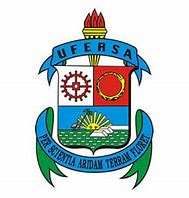 MINISTÉRIO DA EDUCAÇÃOUNIVERSIDADE FEDERAL RURAL DO SEMI-ÁRIDOPRO-REITORIA DE PESQUISA E PÓS-GRADUAÇÃOPROGRAMA DE PÓS-GRADUAÇÃO EM CIENCIA ANIMALANEXO II DECLARAÇÃO Eu, ___________________________________________ ,CPF/passaporte ________________ , discente egresso do Curso de Doutorado em Ciência Animal  da Universidade Federal Rural do Semi-Arido - UFERSA, declaro para os devidos fins que concordo com a inscrição da tese por mim defendida perante o Programa para indicação ao Prêmio CAPES de Teses (EDITAL CAPES Nº 4/2024- PRÊMIO CAPES DE TESE- EDIÇÃO 2024 ), estando ciente que a presente declaração implica automaticamente na autorização para a publicação da tese no site da CAPES no prêmio.Mossoró, ______de________________de  2024_____________________________________________                                                                          Nome do Egresso